OLIVER’S BATTERY LONG TERM CURRICULUM PLANNING – Year 2   OLIVER’S BATTERY LONG TERM CURRICULUM PLANNING – Year 2   OLIVER’S BATTERY LONG TERM CURRICULUM PLANNING – Year 2   OLIVER’S BATTERY LONG TERM CURRICULUM PLANNING – Year 2   OLIVER’S BATTERY LONG TERM CURRICULUM PLANNING – Year 2   OLIVER’S BATTERY LONG TERM CURRICULUM PLANNING – Year 2   OLIVER’S BATTERY LONG TERM CURRICULUM PLANNING – Year 2   Year Group: 3Autumn 1Autumn 2Spring 1Spring 2Summer 1Summer 2Project titleFablesThe Great Fire of LondonJourneysThe Extraordinary GardnerFlorence NightingaleArt AttackKey questionWhat’s the message?Why did it last so long?Where could we go?How does your garden grow?What did she do?Can you spot the tiger?DriverScience: animals and habitats/artHistory  Link with materials (science)GeographyScience: PlantsGeography/Locality comparisonHistoryArtHookA letter from the Lion Visit from fire fightersEmail from the Queen to say she has lost her handbag.Trip to HIlliers Arboretum.Role play of injured soldierVisit from local artist.OutcomeStory time with year 1 to share the stories written.Fire of London ExhibitionShare creative writing piece with year 1.Role playPosters up in the poly-tunnel to inform children about how to grow.Dress up dayArt Exhibition Key textsText: Hare and Tortoise by Alison Murray Text: The Lion Inside by Rachel Bright & Jim Field Text: The Lion and the Mouse by Jerry Pinkney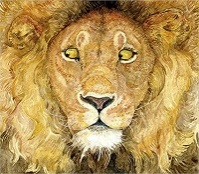 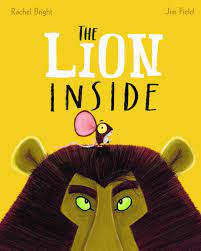 Vlad and the Great Fire of LondonBy Kate Cunningham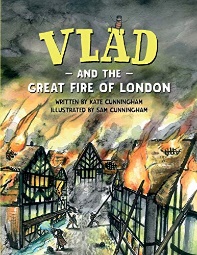 The Queen’s Handbagby By Steve Antony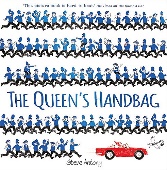 JourneyBy Aaron Becker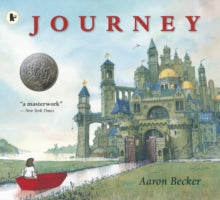 Local environment study branching out into the Uk and features.The Extraordinary Gardner by Sam Boughton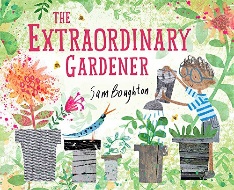 Florence Nightingale…Little People Big DreamsBy Maria Isabel Sanchez Vegara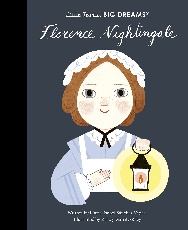 The Fantastic jungles of Henri Rousseauby Michelle Markel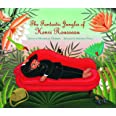 English genre and form*Re-count of the race*Poster writing*Character description* Story writingWrite text to go with textless book.*Information text*Setting description writing*Diary entries *Fire safety Poster*Persuasive writing:Non-fiction guide book for tourists.*Description writing*Setting description*Thought bubble/speech bubble writing*Innovate story*Non-fiction report*Instruction writing*Character and setting description writing*Diary writing*Letter writing* Setting description*Thought bubble/speech bubble writing*Biography writing*News paper article.*Letter writing*Character description writing*Setting descriptionNC objectivesSciencePlanning: Unit Animal Life Cycles NC:Living Things and their habitats..*Identify that most living things live in habitats to which they are suited and describe how different habitats provide for the basic needs of different kinds of animals and plants, and how they depend on each other.*Identify and name a variety of common animals that are birds, fish, amphibians, reptiles, mammals and invertebrates.Identify and name a variety of commonanimals that are carnivores, herbivores and omnivores.Art and DesignSculptureUse a combination of shapes.Include lines and texture.Use rolled up paper, straw, paper card and clay as materials.Use techniques such as rolling, cutting, moulding and carving.Make a clay animal. Use clay tools and fingers to create texture and lines.Art and DesignDrawingUse repeating and overlapping shapes.Press,roll, rub and stamp to make prints.Christmas card competition.HistoryTo investigate and interpret the past.Observe or handle evidence to ask questions and find answers to questions about the past. Ask questions such as: What was it like for people? What happened? How long ago?Use artefacts, pictures, stories, online sources and databases to find out about the past.Identify some of the different ways the past has been represented.To build an overview of world history.Describe historical events.Describe significant people from the past.Recognise that there are reasons why people in the past acted as they did.GeographyIdentify the key features of a location in order to say whether it is a city, town, village, coastal or rural area.SciencePlanning: UnitChanging Materials:Materials  BuildingsRocks, wood, ceramics, metalsInvestigation into materials and their properties. Investigate.Distinguish between an object and the material from which it is made.Identify and name a variety of everyday materials, including wood, plastic, glass, metal, water and rock.Describe the simple physical properties of a variety of everyday materials.Compare and group together a variety of everyday materials on the basis of their physical properties.Find out how the shapes of solid objects made from some materials can be changed by squashing, bending, twisting and stretching.Identify and compare the suitability of a variety of everyday materials, including wood, metal, plastic, glass, brick/rock, and paper/cardboard for particular uses.Art and DesignCollageUse a combination of materials that are cut, torn and glued.Sort and arrange materials.Mix materials to create texture.Silhouette picturesDTTextilesShape textiles using templates.Join textiles using running stitch.Colour and decorate textiles using a number of techniques (such as dying, adding sequins or printing)Christmas decorations.GeographyUse world maps, atlases and globes to identify the United Kingdom and its countries, as well as the countries, continents and oceans studied.Name, locate, and identify characteristics of the four countries and capital cities of the United Kingdom and its surrounding seas.Name and locate the world’s continents and oceans.SciencePlanning: UnitPushes and pullsPushes Pull and their effects.How things move.Forces change how things move.Making forces bigger.Forces change shapes.Art and DesignShow pattern and texture by using dots and lines.Show different tones by using coloured pencils.SciencePlanning: UnitNew PlantsPlantsIdentify and name a variety of common plants, including garden plants, wild plants and trees and those classified as deciduous and evergreen.Identify and describe the basic structure of a variety of common flowering plants, including roots, stem/trunk, leaves and flowers.Observe and describe how seeds and bulbs grow into mature plants.Find out and describe how plants need water, light and a suitable temperature to grow and stay healthy.DTFoodCut, peel or grate ingredients safely and hygienically. Measure or weigh using measuring cups or electronic scales.Assemble or cook ingredients.Make salad/soupGeographyUnderstand geographical similarities and differences through studying the human and physical geography of a small area of the United Kingdom and a contrasting non-European country.Look at plants etc in our gardens and compare with St Lucia.Art and DesignTextilesShape textiles using templates.Colour and decorate textiles using a number of techniques (such as dying, adding sequins or printing)Easter decorations.HistoryFind out about the lives of significant individuals in the past who have contributed to national and international achievements. Some should be used to compare aspects of life in different periods.To investigate and interpret the past.Observe or handle evidence to ask questions and find answers to questions about the past. Ask questions such as: What was it like for people? What happened? How long ago?Use artefacts, pictures, stories, online sources and databases to find out about the past.Discrete UnitSciencePlanning: UnitChanging MaterialsClothingArtDescribe the work of notable artists, artisans and designers.*Use some of the ideas of artists studied to create pieces.*Use weaving to create a pattern*Paint: colour mixing.Use different size brushes to create different effects.Join material using glue and/or a stitch.Create a puppet for diorama. DTCut materials safely using tools provided.Measure and mark out to the nearest centimetre. Demonstrate a range of cutting and shaping techniques (such as tearing, cutting, folding and curling.)Create products using levers, wheels and winding mechanisms.Design products that have a clear purpose and intended user.Make products, refining the design as work progresses.Use software to design.Create products using levers, wheels and winding mechanisms.Create a diorama of jungle scene with tiger and animal puppets and curtain winding mechanism.HistoryFind out about the lives of significant individuals in the past who have contributed to national and international achievements.RETheme/Unit:  HarvestKey concept:  CelebrationTheme/Unit:  Nativity journeysKey concept:  Journey’s endTheme/Unit:  Creation storiesKey concept:  CreationTheme/Unit:  EasterKey concept:  Sad and happyTheme/Unit:  PassoverKey concept:  RememberingTheme/Unit:  Special places (church)Key concept:  SpecialnessPSREYear 2Feelings and Emotions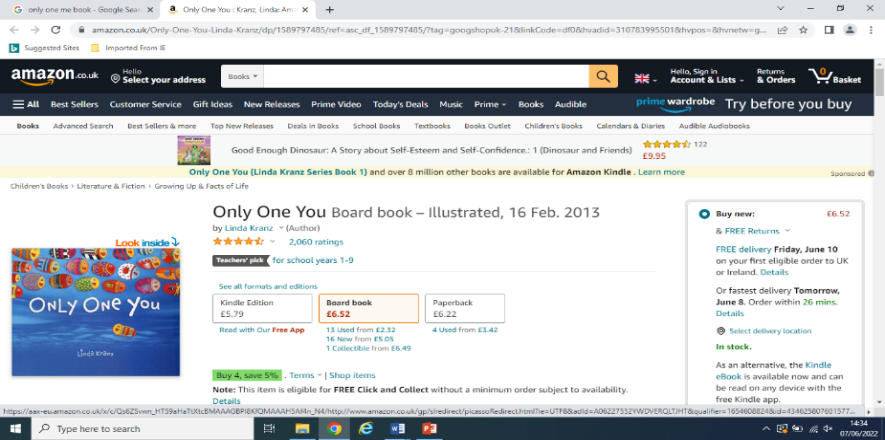 Year 2Rights and Responsibilities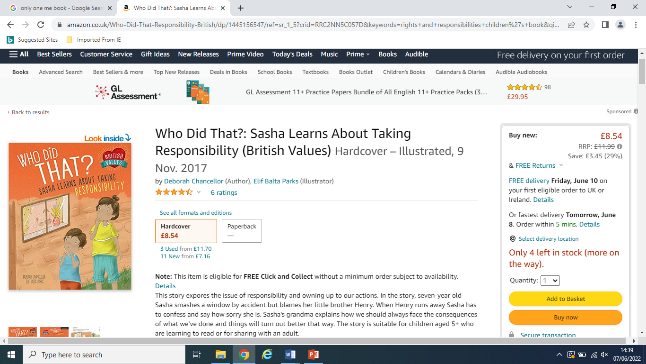              Year 2Keeping Safe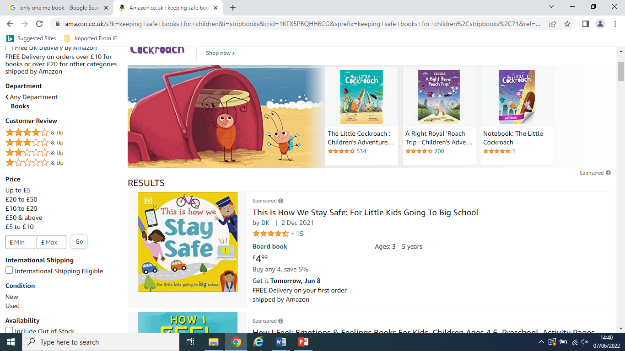 Year 2Diversity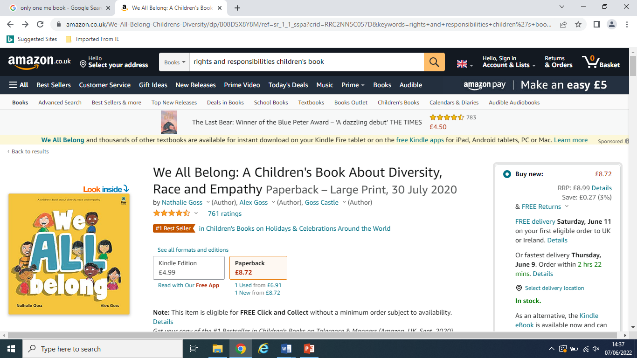 Year 2Growing and Changing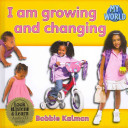 Year 2Healthy Relationshipshttp://elstonhall.org.uk/documents/home_learning/PSHE/KS1.pdfMusicListen To MeMusicTo ComposeChoose sounds to create an effect.Sequence sounds to create an overall effect.Use percussion instruments and natural objects, eg. leaves to create a soundscape of autumn animals in the forest.To PerformTake part in singing, accurately following the melody.Follow instructions on how and when to sing or play an instrument.Make and control long and short sounds, using voice and instruments.Imitate changes in pitch.Learn and perform Autumn and Harvest songs using voices and percussion instruments.Listen To MeMusicTo PerformTake part in singing, accurately following the melody.Song: London’s Burning:  Sing in a roundTo composeCreate a mixture of different sounds (long and short, loud and quiet, high and low).Sequence sounds to create an overall effect.Create a soundscape of Fire of London.Listen To MeMusicTo TranscribeUse symbols to represent a composition and use them to help with a performance.In groups create a soundscape of a journey.Can you guess where the journey is to?Listen To MeMusicCharangaTake part in singing, accurately following the melody.Follow instructions on how and when to sing or play an instrument.Listen To MeMusicCharangaTake part in singing, accurately following the melody.Follow instructions on how and when to sing or play an instrument.Listen To MeMusicCharangaTake part in singing, accurately following the melody.Follow instructions on how and when to sing or play an instrument.